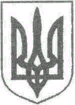 УКРАЇНАЖИТОМИРСЬКА ОБЛАСТЬНОВОГРАД-ВОЛИНСЬКА МІСЬКА РАДАРІШЕННЯдвадцять шоста сесія                                                                        сьомого  скликаннявід                    №Про внесення змін до рішення міської ради від 16.02.2018  №454 „Про майно комунальної власності територіальної     громади     міста“          Керуючись статтею 25,  частинами другою, п’ятою, сьомою статті 60 Закону України „Про місцеве самоврядування в Україні“, розглянувши звернення Асоціації Новоград-Волинського земляцтва за кордоном, міська рада ВИРІШИЛА:      1. Внести зміни до рішення міської ради від 16.02.2018 №454 „Про майно комунальної власності територіальної громади міста“, а саме: пункт 1 викласти в новій редакції:           „1. Безоплатно прийняти від Асоціації Новоград-Волинського земляцтва за кордоном в комунальну власність територіальної громади міста Новограда-Волинського полотно дороги протяжністю 164,5 м/п та доріжку тротуарну протяжністю 121,5 м/п, облаштованих залізобетонними плитами на  кладовищі на вул. Коростенській.“       2. Контроль за виконанням цього рішення покласти на постійну комісію міської ради з питань міського бюджету і комунальної власності (Юшманов І.Г.), заступника міського голови Легенчука А.В.Міський голова                                                                                    В.Л. Весельський